SIMBOL DAN MAKNA TARI BEDAYA PAKUNGWATI DI KERATON KASEPUHAN CIREBONSKRIPSIDiajukan untuk memenuhi sebagian syarat untuk memperoleh gelar Sarjana Pendidikan pada Departemen Pendidikan Tari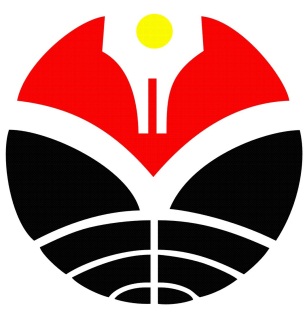 OlehMaysarah NIM 1401273DEPARTEMEN PENDIDIKAN TARI FAKULTAS PENDIDIKAN SENI DAN DESAINUNIVERSITAS PENDIDIKAN INDONESIABANDUNG 2018